Обоснование для присвоения статуса базовой площадки ОрганизацииДанные о профессиональной образовательной организации: 1.1.Государственное профессиональное образовательное учреждение Ярославской области Угличский индустриально-педагогический колледж (ГПОУ ЯО УгИПК):Директор: Смирнова Татьяна МихайловнаАдрес: 152615 Ярославская область, г. Углич, ул. Академика Опарина, д.21.4.Тел.: (48532) 2-01-52, 2-22-391.5.e-mail: upk.uglich@yarregion.ru 1.6.Официальный сайт http://gou-uipk.ruПредполагаемая тема площадки, результаты, критерии и показатели оценки результативности:Предполагаемая тема: Формирование гибких навыков (soft skills) студента колледжа на основе индивидуальной траектории обучения в условиях интенсификации образовательного процесса в профессиональной образовательной организацииЦель создания базовой площадки:Разработать и апробировать модель (алгоритм) формирования гибких (универсальных) навыков, востребованных на современном региональном рынке труда от выпускника профессиональной образовательной организации, на основе интенсификации образовательного процесса через индивидуализацию траектории обучения в колледжеЗадачи базовой площадки:Разработка модели современного специалиста – выпускника учреждения СПО, обладающего определенным набором универсальных компетенций и личностных качеств, на основе изучения требований работодателей и анализа потребностей регионального рынка труда, включающей показатели сформированности данных компетенцийСоздание и апробация организационно-педагогических условий интенсификации образовательного процесса на основе разработки индивидуальных учебных планов и реализации индивидуальных образовательных траекторий, обеспечивающих процесс формирования гибких навыков студентов колледжаАнализ и оценка результатов внедрения индивидуальных учебных планов с точки зрения сформированности гибких (универсальных) навыков, выявление и методическое описание алгоритма их формированияПредставление опыта работы базовой площадки по заявленной теме на областных методических объединениях преподавателей ПОО ЯО, тиражирование методических материалов и рекомендаций по формированию гибких (универсальных) навыков.Показатели эффективности деятельности базовой площадки:Данные об ответственном лице за работу площадкиФ.И.О.: Смирнова Татьяна МихайловнаДолжность: директор  ГПОУ ЯО УгИПКТелефон: +7-910-974-55-85E-mail: tatyana31.61@bk.ruНаименование структурного подразделения, курирующего деятельность базовой площадки, ФИО куратора Центр развития профессионального образования ГАУ ДПО ЯО «Институт развития образования», старший методист Задорожная И.В. 5. Описание состояния методической деятельности Организации по выбранному направлению с обоснованием готовности к работе в статусе базовой площадки:Угличский индустриально-педагогический колледж реализует основные профессиональные образовательные программы подготовки специалистов среднего звена и квалифицированных рабочих, служащих, большая часть которых относится к приоритетным направлениям подготовки, утвержденным Правительством РФ: специальности «Дошкольное образование», «Компьютерные системы и комплексы», профессии «Повар, кондитер», «Оператор станков с программным управлением». Две специальности являются приоритетными для экономики региона: «Преподавание в начальных классах» и «Туризм». Таким образом, структура подготовки в колледже и имеющийся опыт работы коллектива позволит апробировать заявленную тематику деятельности на актуальных образовательных программах различных уровней подготовки. Методическая работа педагогического коллектива носит планомерный целенаправленный характер, организуется в рамках реализации единых методических тем на учебный год. Нормативно-организационную основу методической работы составляет Положение об организации методической работы, согласно которому данный вид деятельности педагогов реализуется по следующим направлениям: научно-методическая работа, учебно-методическая, экспертно-методическая, организационно-методическая и инновационно-методическая работа. Общее руководство и координацию методической работы коллектива осуществляет научно-методический совет колледжа, возглавляемый заместителем директора по методической работе. Ежегодно осуществляется формирование и организация работы творческих проблемных групп преподавателей и мастеров по актуальным для развития колледжа темам исследований. Наличие органа, координирующего методическую деятельность педагогов, а также опыт групповой формы проработки проблемных вопросов и вызовов образовательной практики являются необходимым условием внедрения инноваций на уровне образовательной организации.Описание состояния инновационной деятельности Организации по выбранному направлению с обоснованием готовности к работе в статусе площадки.Колледж имеет опыт участия в деятельности инновационных и базовых площадок регионального уровня, в других видах инновационной работы: 2014 год – проект «Создание учебно-производственной туристической фирмы «Колледж-тур» на базе ГОУ СПО ЯО Угличского индустриально-педагогического колледжа»; 2016-2018 гг. – проект «Создание службы медиации в ГПОУ ЯО Угличском индустриально-педагогическом колледже» (соисполнитель проекта ГАУ ДПО ЯО ИРО «Развитие служб медиации в образовательных организациях Ярославской области»); 2019-2021 гг. – базовая площадка ГАУ ДПО ЯО ИРО «Проектирование комплекса учебно-методических материалов для обеспечения реализации основных профессиональных программ СПО с одновременным получением среднего общего образования в ПОО ЯО»; 2021 год – участие в апробации методик преподавания по общеобразовательным дисциплинам в СПО по предметам: Математика, Литература, Русский язык, Иностранный язык, Астрономия, История, Физическая культура, Основы безопасности жизнедеятельности (проект Министерства просвещения РФ).С 2019 года образовательная организация приступила к реализации программ дополнительного профессионального образования, как для различных категорий граждан (в рамках реализации федеральных проектов), так и для студентов колледжа, с 2021 года – к реализации дополнительных общеразвивающих программ для обучающихся младших курсов, осваивающих образовательную программу среднего общего образования. Предшествующий опыт работы по направлению деятельности базовой площадки:1) Реализация проекта «Создание службы медиации в ГПОУ ЯО Угличском индустриально-педагогическом колледже» (соисполнитель проекта ГАУ ДПО ЯО ИРО «Развитие служб медиации в образовательных организациях Ярославской области») 2016-2018 гг.;2) Реализация программ дополнительного профессионального образования в рамках федеральных проектов «Старшее поколение», «Содействие занятости» и др. 2019-2021 гг.;3) Реализация дополнительных общеразвивающих программ для студентов колледжа 2021-2022 учебный год;4) Реализация дополнительной профессиональной программы повышения квалификации для студентов колледжа «Основы обучения и воспитания детей дошкольного и младшего школьного возраста» 2020-2022 гг., программы профессионального обучения по должности «Вожатый» 2020-2022 гг.;5) Организация деятельности клуба волонтеров и реализация социальных проектов студентов под руководством студенческого совета колледжа;6) Разработанная система тренингов по медиации для студентов колледжа;8) Работа органов студенческого управления (студенческий совет) и клубов по интересам (спортивный клуб «Атлетик», дискуссионный клуб «Полемист»);7) Опыт работы в качестве базовой площадки ГАУ ДПО ЯО Института развития образования.7. Описание состояния информационных, материально-технических, организационно-методических и кадровых ресурсов для осуществления деятельности в рамках конкретных направлений научно-исследовательской , научно-методической, организационно-методической деятельности ИнститутаПедагогический коллектив имеет достаточный опыт разработки и реализации программ дополнительного образования по актуальным и востребованным направлениям профессиональной и общеразвивающей направленности («Туризм в Ярославской области», «Основы обучения и воспитания детей с ОВЗ дошкольного и младшего школьного возраста», «Использование новых видов оборудования в физкультурно-оздоровительной работе», «Секреты успешного общения», «Этикет и сервировка стола»)Значительным методическим потенциалом обладает воспитательная деятельность педагогического коллектива, основу которой составляют реализация социальных проектов и волонтерство студентов колледжа. На основе договоров долгосрочного социального партнерства обучающиеся колледжа реализуют проекты с Детским домом г. Углича, Угличским социально-реабилитационным центром для несовершеннолетних «Радуга», Центром внешкольной работы, Угличским домом-интернатом для престарелых и инвалидов, Туристским информационным центром и иными организациями.Также следует отметить, что коллектив преподавателей колледжа, являющегося старейшим учебным заведением среднего педагогического образования в Ярославской области и до 2009 года осуществлявшего подготовку исключительно по педагогическим специальностям, имеет сложившиеся традиции и богатый опыт гуманистического профессионального образования, воспитания общих ценностей, многие из которых составляют основу современных «гибких» навыков: от исследовательской деятельности до эмоционального интеллекта.Колледж располагает необходимыми ресурсами и условиями для организации инновационной деятельности. Материально-техническая база включает в себя аудитории для проведения занятий, учебно-производственные мастерские и лаборатории по направлениям подготовки, оснащенные современным оборудованием. Информационная образовательная среда УИПК – это 6 компьютерных классов с выходом в Интернет, локальная компьютерная сеть, интерактивные панели, обновленное программное обеспечение, действующая цифровая образовательная платформа moodle, сайт колледжа.Директор	Т.М. Смирнова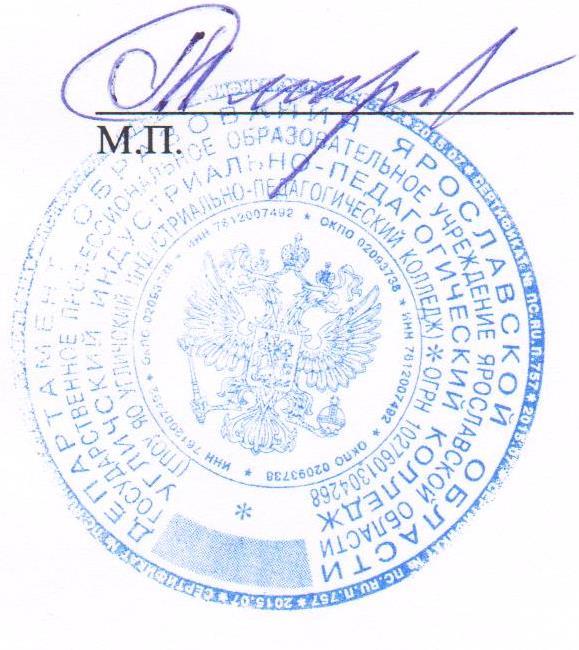 № п/пКритерий эффективности деятельностиНаименование показателя Индикатор показателя  Значение показателя 1.Разработка инструментария реализации гибких компетенций обучающихся в процессе индивидуальной работы.Количество организационных мероприятий, проведенных на основе базовой площадки за период реализации проектамероприятие21.Разработка инструментария реализации гибких компетенций обучающихся в процессе индивидуальной работы.Количество учебно-методических материалов, подготовленных по направлению проектапрезентация 2 2.Апробация учебно-методических материалов для сопровождения индивидуальных траекторий обучающихся, разработка критериев оценивания уровня сформированности гибких компетенций Количество обучающих мероприятий, проведенных для ПОО, заинтересованных в реализации данных компетенций.мероприятие22.Апробация учебно-методических материалов для сопровождения индивидуальных траекторий обучающихся, разработка критериев оценивания уровня сформированности гибких компетенций Количество документов (локальных актов, индивидуальных учебных планов, анкет, опросников), подготовленных с участием работников базовой площадкидокумент33.Оказание информационной, консультативной, экспертно-аналитической поддержки ПОО ЯО, заинтересованных во внедрении данных компетенций в процессе дополнительного образования.Оказание индивидуальных, групповых консультаций работникам ПОО ЯО, заинтересованных в реализации данной темы.консультациида3.Оказание информационной, консультативной, экспертно-аналитической поддержки ПОО ЯО, заинтересованных во внедрении данных компетенций в процессе дополнительного образования.Создание банка единых дидактических и методических материалов банк данныхда3.Оказание информационной, консультативной, экспертно-аналитической поддержки ПОО ЯО, заинтересованных во внедрении данных компетенций в процессе дополнительного образования.Наличие страницы «Базовая площадка», созданной на сайте образовательной организациистраница сайтада4.Организационно-технологическое обеспечение мониторинга результативности проектаНаличие системы оценки вовлеченности студентов колледжа в учебную деятельность по дополнительному образованию наличиеда4.Организационно-технологическое обеспечение мониторинга результативности проектаНаличие показателей мониторинговой оценки сформированности soft skills компетенций.наличиеда